Publicado en Barcelona el 23/03/2021 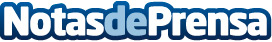 Bcombinator lanza Bcapital para invertir en startups de sus programas de incubaciónLa 'Startups Hub' de Barcelona ha lanzado su primer fondo para invertir en empresas emergentes de reciente creaciónDatos de contacto:Comunicación de Bcombinator938 580 566Nota de prensa publicada en: https://www.notasdeprensa.es/bcombinator-lanza-bcapital-para-invertir-en Categorias: Finanzas Cataluña Emprendedores E-Commerce http://www.notasdeprensa.es